Starosta obce Trnovec nad Váhom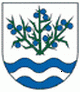 P O Z V Á N K AV súlade s ustanovením §12 ods. 1 a § 13 ods. 4 písm. a) Zákona č. 369/1990 Z. z. o obecnom zriadení v znení neskorších predpisov z v o l á v a m12. zasadnutie Obecného zastupiteľstva v Trnovci nad Váhom, ktoré sa bude konaťdňa 08. februára 2016 o 17.oohod.v zasadačke Obecného úradu Trnovec nad Váhom.P R O G R A M:1. Otvorenie a) voľba návrhovej komisieb) určenie zapisovateľac) určenie overovateľov zápisnice2. Správa o činnosti Obecnej polície za rok 20153. Plán kultúrnych podujatí Obce Trnovec nad Váhom na rok 20164. Žiadosti o poskytnutie finančných dotácií z rozpočtu Obce Trnovec nad Váhom na rok 2016- FK 
     Dynamo a TJ Dynamo Trnovec nad Váhom5. Informácia o činnosti Dobrovoľného hasičského zboru Obce Trnovec nad Váhom za rok 2015 a plán
     činností na rok 20166. Správa z činnosti Komisie životného prostredia, dopravy, výstavby a poľnohospodárstva7. Rôzne8. Diskusia9. Záver                                                                                                                                        Ing. Július Rábek                                                                                                                                          starosta obceTrnovec nad Váhom, 03.02.2016